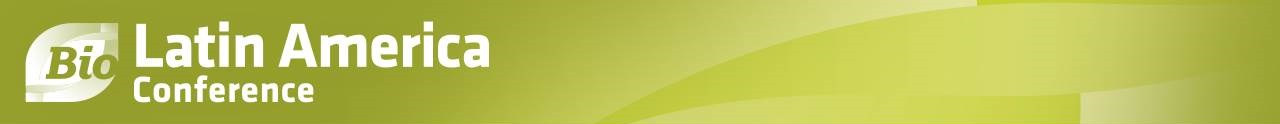 Registration FormPlease note that all contact details on this form will appear online and your name badge exactly as they have been entered.Fields marked with an * are required.First Name*      Middle Name      Last Name*      CPF/Passport Number/CNPJ*      Direct Email*       CC Email*       (cc email will be copied on all conference correspondence)Company Name*       Job Title*      Address*      City*      State/Province*      Country*      ZIP/Postal Code*      Direct Telephone*      Mobile Telephone      Website       Thank you for registering for the 1st BIO Latin America! We look forward to seeing you in Rio!Our very best regards,BIO Latin America Team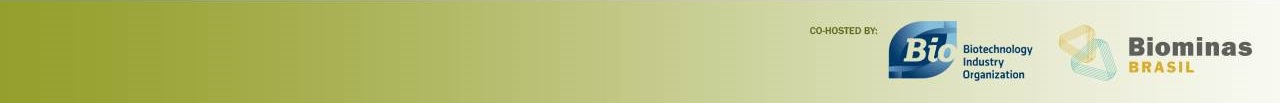 